Publicado en Valencia el 22/07/2021 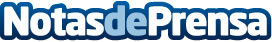 Aitana integra Ixit y refuerza su oferta en soluciones de productividad empresarialCon esta nueva unión, Grupo Aitana amplía las soluciones tecnológicas que puede ofrecer a sus clientes, incorpora talento y mejora la unidad de negocio de Office 365 (ahora Microsoft 365)Datos de contacto:Aitana902500358Nota de prensa publicada en: https://www.notasdeprensa.es/aitana-integra-ixit-y-refuerza-su-oferta-en Categorias: Nacional Telecomunicaciones Comunicación E-Commerce Software http://www.notasdeprensa.es